OFFENE KLASSE, 27. März 2023, Ruhe & Feinheit in der Bewegung 2 Schaumstoffkissen zum unterlegenAnfangsentspannung in SavasanaRückenlage, Unterarme angewinkelt zum Himmel, Rücken fest an die Matte, Knie auf Hüfthöhe leicht nach re/li schwingenDann die Hände an die Füße (Happy Baby Pose) re/li Lange Beine über Kreuz schwingen, Hände auf dem BauchNochmal Happy Baby, Knie eng an den Armen, leicht re/li schaukelnVierfüßler, ein Bein strecken, Ferse weit nach hintenJetzt das Knie 5 cm vom Boden hebenL-Sitz einbeinige VB - Eine Fußsohle zum anderen Oberschenkel, sanft vorbeugen – weich atmen und geschehen lassen...Zweibeinige VB... weich, atmend und hingebungsvoll!Badha Konasana, Fußsohlen zueinander, Knie öffnen, VBIm MeditationssitzAdlerArmeEllbogen zum Bauchnabel, mit VB, ruhiger AtemEllbogen anheben, blick zur DeckeBeide Unterarme nach li/re beugen, Scheibenwischer mehrfach im WechselEine Hand an den Hinterkopf, der andere Unterarm an den unteren Rücken, aufrichten, ein wenig drücken – wechselnBauchlage, Adlerarme im Liegen, Ellbogen vor dem Kinn kreuzenAugen schließen, Kopf auf die Arme legen, wer mag, atmen!!Stirn am Boden (evtl. mit Block unterlegen)Beide Schultergelenke/Ellbogen weg von und zur Matte, Schulterblätter eng und weit machenHände hinter dem KopfHände im unteren RückenW und Superrman- und womanHände hinter dem Kopf greifen und Ellbogen/Schultern re/li teif an die Seite ziehenZwangsjacke, beide SeitenEin Arm gestreckt, etwas tiefer als Schulterhöhe zur Seite, mit der anderen Hand den Körper aufdrehen, dabei das obere Bein hinter den Körper stellenIm Stehen, Hände zu den Füßen, re/li Ferse/Zehen heben senkenVB, leicht angew. Knie, Namasté re/li, Ellbogen am OberschenkelÜber die Knie Fingerspitzen am Boden, seitl. aufdrehen, re/liIm Stehen, Agni Sara, Feuerbewegung für eine gute Verdauung, 4xEndentspannung, mit Kissen zw. den Schulterblättern 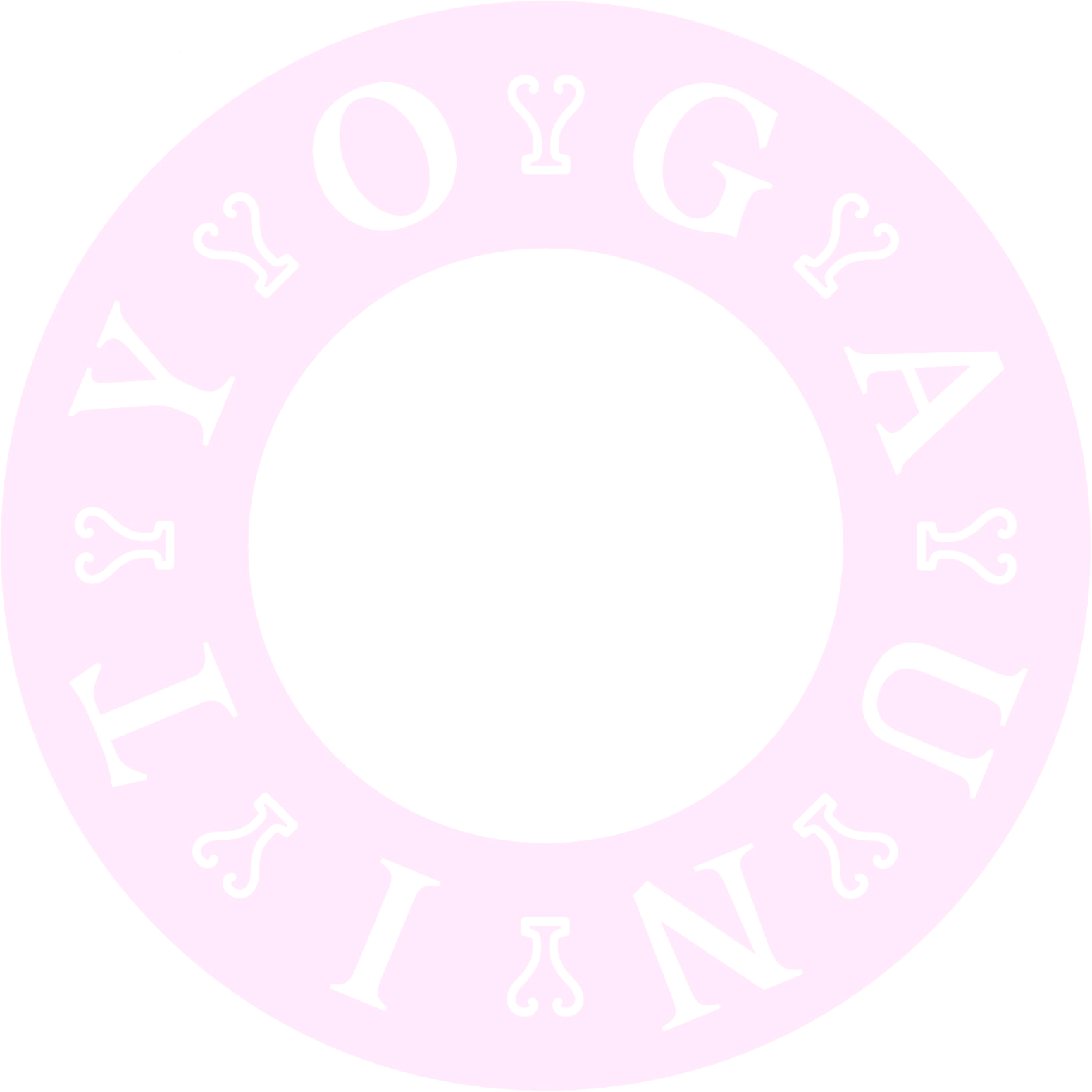 